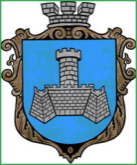 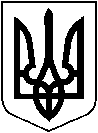 УКРАЇНАВІННИЦЬКОЇ ОБЛАСТІМІСТО ХМІЛЬНИКРОЗПОРЯДЖЕННЯМІСЬКОГО ГОЛОВИвід “17” січня  2023 р.                                                                        		№28-рПро утворення комісії з уповноважених осібдля прийняття рішення про страхові виплатиу виконавчому комітеті Хмільницької міської радиВідповідно до ст. 22 Закону України «Про загальнообов’язкове державне соціальне страхування» (в редакції Закону №2620-ІХ від 21.09.2022 р.), керуючись ст.ст.42, 59 Закону України «Про місцеве самоврядування в Україні», враховуючи службову записку керуючого справами виконавчого комітету Хмільницької міської ради Маташа С.П. від 16.01.2023 р.:Утворити комісію з уповноважених осіб для прийняття рішення про страхові виплати у виконавчому комітету Хмільницької міської ради у наступному складі:Маташ С.П. – керуючий справами виконавчого комітету міської ради – голова комісії;Сидоришина О.Ю. – начальник відділу управління персоналом міської ради -  заступник голови комісії;Члени комісії:Єрошенко С.С. - начальник відділу бухгалтерського обліку міської ради -  головний бухгалтер –Шмаль Т.Г. – головний спеціаліст  - бухгалтер відділу бухгалтерського обліку міської ради;Чебаненко Ю.П. – головний спеціаліст відділу управління персоналом міської ради.Комісії з уповноважених осіб для прийняття рішення про страхові виплати виконавчого комітету Хмільницької міської ради:здійснювати контроль за правильністю нарахування і своєчасністю здійснення страхових виплат;приймати рішення про відмову в призначенні або припиненні страхових виплат (повністю або частково);розглядати підставу і правильність видачі документів, які є підставою для надання страхових виплат.оформляти рішення у вигляді Протоколу за формою згідно з  Додатком.Припинити повноваження комісії із соціального страхування у виконкомі Хмільницької міської ради, затвердженої розпорядженням міського голови від 31.12.2015 р. №433-р.Вважати такими, що втратили чинність розпорядження міського голови від 31.12.2015 р. №433-р «Про делегування представників до складу комісії із соціального страхування у виконкомі Хмільницької міської ради», від27.07.2018 р. №284-р «Про зміни у складі комісії із соціального страхування у виконкомі Хмільницької міської ради», від 29.10.2019 р. №418-р «Про зміни у складі комісії із соціального страхування у виконкомі Хмільницької міської ради», від 18.08.2021 р. №412-р «Про зміни у складі комісії із соціального страхування у виконкомі Хмільницької міської ради».Архівному відділу міської ради (Поліщученко Р.М.) та загальному відділу міської ради (Прокопович О.Д.) у документах постійного зберігання відобразити факт та підставу втрати чинності розпоряджень згідно з п.4 цього розпорядження.Контроль за виконанням цього розпорядження залишаю за собою.		Міський голова                                                     Микола ЮРЧИШИНС.МАТАШС.ЄРОШЕНКОН.БУЛИКОВАО.ПРОКОПОВИЧО.ПОЛІЩУЧЕНКОО.СИДОРИШИНАВ.ЗАБАРСЬКИЙЮ.ЧЕБАНЕНКОТ.ШМАЛЬ